Environment in the Classroomwww.umwelt-im-unterricht.deTeaching materials (for primary schools)From animals to people: the virus’s journeyDo blue fever, kangaroo hiccups and rabies really exist? An online quiz aims to raise students’ awareness of zoonotic diseases. By arranging texts and photos in the correct order, they gain an understanding of how infectious diseases are transmitted from animals to humans. Guidance for teachersWhat else can I find in this package of teaching materials? The following pages contain teaching materials on the topic of the week: “Zoonotic diseases: When environmental crises lead to health crises” from the Environment in the Classroom initiative. The materials include background information and a lesson plan and can be downloaded here: https://www.umwelt-im-unterricht.de/wochenthemen/zoonosen-wenn-umweltkrisen-zu-gesundheitskrisen-fuehren/  Content and use of the teaching materialsZoonotic diseases are explored in a quiz that provides a lively introduction to the topic. The package includes the questions from the quiz (Worksheet 1) and a text and photo matching exercise (Worksheet 2). How are zoonotic diseases transmitted to humans? This is the topic of Worksheet 2. It consists of a matching exercise with photos and short texts. The students cut out the texts and photos and arrange them in the correct order to produce three stories. To reduce the level of difficulty, students may work through each story separately. Overview of teaching materials Worksheet 1 Quiz: Viruses, animals and people	1Worksheet 2 From animals to humans: the virus’s journey	2Solutions for Worksheet 2	6Image rights	6Worksheet 1
Quiz: Viruses, animals and people As well as the coronavirus, there are many other diseases that spread from animals to humans. What is true and what is false? TaskAnswer the following questions: Which of the following diseases does not exist?Bird fluKangaroo hiccupsSwine fluWhich disease can be transmitted by mosquitoes?Yellow feverBlue feverRed-and-white tartan feverWhich disease can be transmitted by foxes and wild dogs?RagiesRabiesRaviesWhen can diseases spread rapidly among animals?When animals don’t wear face masks.When too many animals live in tight spaces.When pets don’t wash their paws enough. When can diseases pass from animals to humans?When a person touches an animal or is bitten or stung by an animal.When an animal gives someone a hard stare. When an animal and a human cough at the same time. Why are humans catching diseases from animals more often?Animals don’t observe social distancing of 1.5 metres and get too close to people. Humans are interfering more and more with nature. They are changing or destroying the natural environment and have more contact with wild animals. Wild animals don’t have a healthy lifestyle, so they get sick more often. Worksheet 2
From animals to humans: the virus’s journeyHow do diseases such as COVID-19 pass from animals to people? Put the photos and texts in the correct order to find out. TaskCut out the texts and photos.Read the texts carefully to the end. Find the correct photo for each text. Put the photos and texts in the correct order to form three short stories. The three topics are: batswild geeserats There are three texts and three photos for each story. Stick the photos and texts onto a sheet of paper. Make sure they are in the correct order. Extra task: Think about what can be done, in each of the situations shown in the photos, to prevent disease from spreading.A.						B.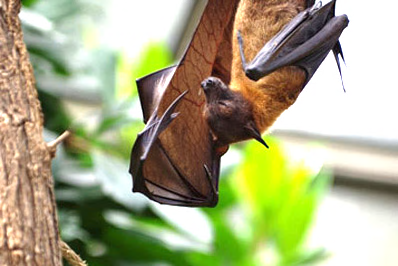 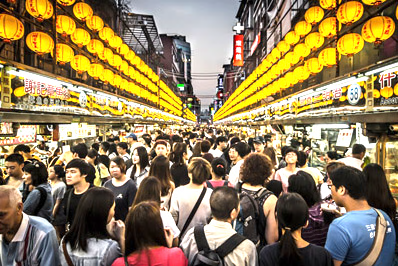 C.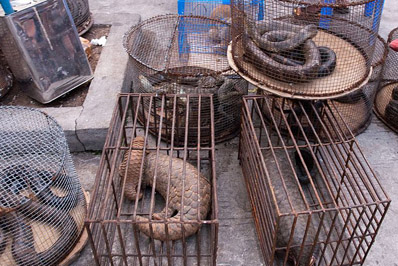 	D. 						E.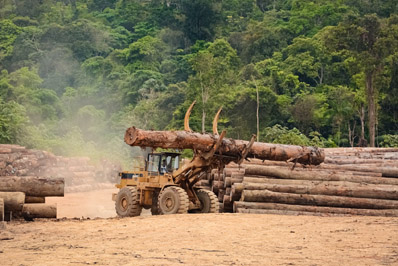 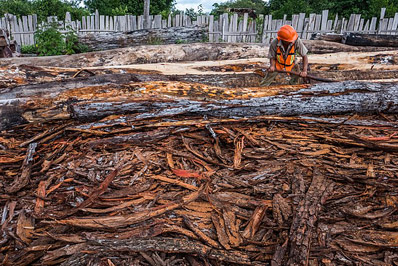 	F.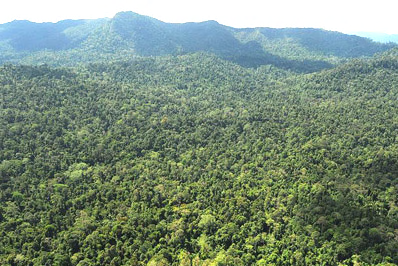 	G. 						H.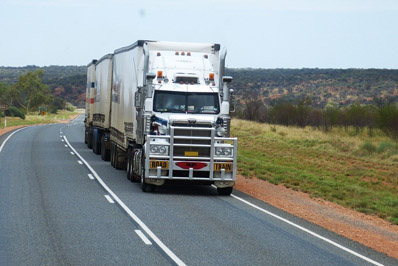 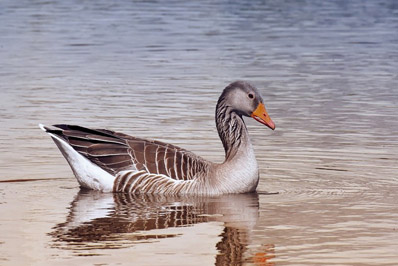 	I.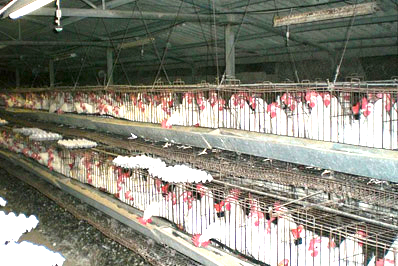 Solutions for Worksheet 2Story 1 (bats):A 3 > C 1 > B 2Story 2 (rats):F 5 > D 4 > E 6Story 3 (wild geese): H 7> I 9 > G8Image rights Chickens (photo A): ר ק., ITamar K. / commons.wikimedia.org / Public DomainMarket (photo B): pxhere.com / CC0Bat (photo C): Dustinthewind / pixabay.com / Pixabay LizenzLorry (photo D): falco / pixabay.com / Pixabay LizenzLogging (photo E): Nadav Hurvitz / pexels.com / kostenlose NutzungAnimals in a cage (photo F): Dan Bennet / commons.wikimedia.org / CC BY 2.0Rainforest (photo G): K. Yoganand / commons.wikimedia.org/ CC BY-SA 4.0Wild goose (photo H): Alexas_Fotos / pixabay.com / Pixabay LizenzMan (photo I): USAID Biodiversity & Forestry / commons.wikimedia.org / Public Domain